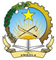 Mission Permanente de la République d’AngolaGenève40 UPR – SOUTH SUDAN31 January 2022 – 9hStatement of Angola Mr. President, Angola welcomes the participation of South Sudan to this cycle and its efforts on the implementation of the recommendations of the 2011 UPR.Angola recognises the adoption of national measures taken to guarantee political and civil rights, as well as the accession to important international instruments aimed at protecting the rights of vulnerable persons such as children and women.Angola encourages the Government to pay a particular attention to the effective realization of economic, social and cultural rights, focusing on Agenda 2030 in order to continue building a balanced, inclusive and resilient society. In a constructive manner, Angola recommends the following: - To take specific measures to strengthen the rule of law and the functioning of public institutions, including through an accountability mechanism at all levels,- To adopt a human-rights-based-approach for the elaboration of main strategic action plans, - To take necessary measures to fully implement the right to education at all levels with a view to continue empowering its population.  Angola wishes South Sudan a successful UPR process. I thank you, Mr. President. 